für gemeinnützige und mildtätige Zwecke*Entsprechend der steuerlichen Zuordnung (Verein oder inländische juristische Person öffentlichen Rechts oder inl. Stiftungen des öffentlichen bzw. privaten Rechts) nachfolgendes ausfüllen:Es wird bestätigt, dasses sich nicht um einen Mitgliedsbeitrag handelt.die Zuwendung nur zur Förderung der begünstigten Zwecke verwendet wird.der angegebene Verwendungszweck für die Spende dem nicht  widerspricht.es sich nicht um den Verzicht auf Erstattung von Aufwendungen und Abdeckung von Verwaltungskosten handelt.unmittelbar für den angegebenen Zweck verwendet wird.Werden falsche Angaben gemacht, ist die Sparkasse Allgäu zum Widerruf bzw. zur Rückforderung berechtigt.Hinweise gemäß der DSGVO zur Verarbeitung Ihrer Daten finden Sie in unseren Datenschutzhinweisen unter www.sparkasse-allgaeu.de oder erhalten Sie auf Wunsch in unseren Filialen.Ort, Datum	Unterschrift Vertreter des Vereins/Institution:Unser Verständnis der SpendenvergabeDie Sparkasse Allgäu vergibt nach eigenem Ermessen Spenden für gemeinnützige und mildtätige Zwecke in ihrem Geschäftsgebiet.Keine Förderung vonPrivatpersonen und von diesen ausgerichteten Veranstaltungen,Parteien und diesen nahestehenden Einrichtungen sowiekommunalen Pflichtaufgaben.Als Antragssteller müssen Sie von der Körperschaftsteuer befreit und in der Lage sein, eine steuerrechtlich anerkannte Zuwendungsbestätigung auszustellen.Bei unserer Spendenvergabe achten wir auf eine Ausgewogenheit in den Regionen und Gruppen, sowie auf bestehende Geschäftsverbindungen zur Sparkasse Allgäu.Nachhaltigkeit spielt für die Sparkasse Allgäu eine wichtige Rolle. Für uns bedeutet Nachhaltigkeit, dass wirtschaftlicher Erfolg mit sozialer und ökologischer Verantwortung im Einklang steht. Wir erwarten von unseren Spendenempfängern sich an unseren Dienstleister- und Lieferantenvereinbarungen zu orientieren, die über unsere Internetfiliale Sparkasse Allgäu einsehbar sind.Bei größeren Spendenanträgen bitten wir Sie, uns Kostenaufstellungen, Eigenmittel- oder Zuschussnachweise etc. einzureichen, damit wir uns ein Gesamtbild Ihrer geplanten Maßnahmen machen können.Einreichung des Spendenantrages:Abgabe in einer unserer FilialenPer Post an die Sparkasse Allgäu, Residenzplatz 23, 87435 KemptenPer Mail an event@sparkasse-allgaeu.deSteuerliche und aufsichtsrechtliche Behandlung:Bei Spenden bis einschließlich € 300,-- genügen die Angaben zu Steuer im Spendenantrag.Über € 300,-- ist unmittelbar nach Eingang der Spende beim Spendenempfänger eine Zuwendungsbestätigung z.G. der Sparkasse Allgäu, Residenzplatz 23, 87435 Kempten oder der Sparkassenstiftung Allgäu, Residenzplatz 23, 87435 Kempten auszustellen.Bei Zuwendungen aus dem „Reinertrag des Sparkassen-PS-Sparen und Gewinnens“ ist immer  vom Spendenempfänger eine Erklärung über die Verwendung von Zuwendungen abzugeben. Hierfür werden wir Ihnen den entsprechenden Vordruck zur Verfügung stellen.Spendenantrag bei der Sparkasse Allgäu und der Sparkassenstiftung Allgäu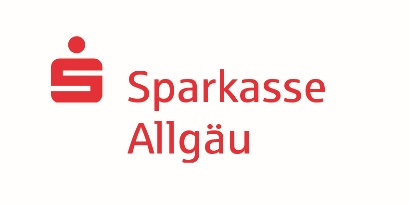 Name des Vereins/Institution:Homepage: 
www.Sitz des Vereins/Institution:Straße/Hausnummer:      PLZ/Ort:      Sitz des Vereins/Institution:Straße/Hausnummer:      PLZ/Ort:      Rechtsform:  	 Verein	  inl. jur. Person öffentl. Rechts	 inl. Stiftung des öffentl. Rechts	 inl. Stiftung des privaten Rechts		 SonstigeRechtsform:  	 Verein	  inl. jur. Person öffentl. Rechts	 inl. Stiftung des öffentl. Rechts	 inl. Stiftung des privaten Rechts		 SonstigeVorsitzende/Vorsitzender:	     Vorsitzende/Vorsitzender:	     Ansprechperson:	     Anschrift (Straße, PLZ, Ort):	     Telefon-Nr.:	     Handy-Nr.:	     E-Mail:	     Ansprechperson:	     Anschrift (Straße, PLZ, Ort):	     Telefon-Nr.:	     Handy-Nr.:	     E-Mail:	     Anzahl der Mitglieder bei Vereinen: ca.      	Aktive Jugendarbeit    Ja	  NeinAnzahl der Mitglieder bei Vereinen: ca.      	Aktive Jugendarbeit    Ja	  NeinSpendenprojekt ist auf www.wirwunder.de/allgaeu registriert	  Ja	  NeinProjektnummer:      Spendenprojekt ist auf www.wirwunder.de/allgaeu registriert	  Ja	  NeinProjektnummer:      Antrag für Spende in Höhe von EUR      Antrag für Spende in Höhe von EUR      Verwendungszweck der Spende:	*konkrete Beschreibung  bauliche Maßnahmen, für*:	       Anschaffungen, für*:	       Einzelprojekte, für*: 	       Veranstaltungen, für*:	     Verwendungszweck der Spende:	*konkrete Beschreibung  bauliche Maßnahmen, für*:	       Anschaffungen, für*:	       Einzelprojekte, für*: 	       Veranstaltungen, für*:	     Finanzierung der Maßnahme:(Angaben nur bei größeren Spendenanträgen)Gesamtkosten: ca. EUR      	  Zuschüsse: EUR      	Eigenmittel: EUR      Finanzierung der Maßnahme:(Angaben nur bei größeren Spendenanträgen)Gesamtkosten: ca. EUR      	  Zuschüsse: EUR      	Eigenmittel: EUR      Kontoverbindung des Vereins:IBAN: DE	BIC:      Kreditinstitut:      Kontoverbindung des Vereins:IBAN: DE	BIC:      Kreditinstitut:      Angaben zu Steuer bei Vereinen* und inl. Stiftungen des privaten Rechts*: Wir sind wegen Förderung (Angabe des begünstigten Zwecks / der begünstigten Zwecke)nach dem Freistellungsbescheid bzw. nach der Anlage zum Körperschaftsteuerbescheid des Finanzamtes      	, StNr.      vom      	für den letzten Veranlagungszeitraum      nach § 5 Abs. 1 Nr. 9 des Körperschaftsteuergesetzes von der Körperschaftsteuer und nach § 3 Nr. 6 des Gewerbesteuergesetzes von der Gewerbesteuer befreit. Die Einhaltung der satzungsmäßigen Voraussetzungen nach den §§ 51, 59, 60 und 61AO wurde vom Finanzamt      	, StNr.      mit Bescheid vom      	 nach § 60a AO gesondert festgestellt.Wir fördern nach unserer Satzung (Angabe des begünstigten Zwecks / der begünstigten Zwecke)Alternativ: Kopie der aktuellen Verfügung zum Freistellungsbescheid vom Finanzamt beilegen,der die Gemeinnützigkeit bestätigt und die obenstehenden Angaben enthält.Zusätzlich bei inl. Stiftungen des privaten Rechts: Die Zuwendung erfolgte in das zu erhaltende Vermögen (Vermögensstock). Es handelt sich nicht um Zuwendungen in das verbrauchbare Vermögen einer Stiftung.Angaben zu Steuer bei inländische juristische Personen des öffentlichen Rechts oder inländische öffentliche Dienststelle* Die Zuwendung wird von uns unmittelbar für den angegebenen Zweck verwendet.Angaben zu Steuer bei inl. Stiftungen des öffentlichen Rechts*: Die Zuwendung erfolgte in das zu erhaltende Vermögen (Vermögensstock). Es handelt sich nicht um Zuwendungen in das verbrauchbare Vermögen einer Stiftung.  Von uns unmittelbar für den angegebenen Zweck verwendet.